LUYỆN TẬP CHUNG1.Đồng hồ chỉ mấy giờ ?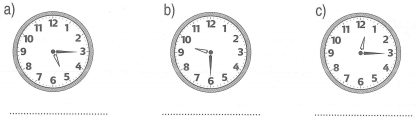 2.Các số 728, 699, 801, 740 viết theo thứ tự từ bé đến lớn là :………………………………………………………………………..3.Đặt tính rồi tính :            85 – 39                               75 + 25                                     312 + 7         ………….                           …………                               ……………         …………..                          ………….                              ……………         …………..                          ………….                              ……………4.Tính :                   24 + 18 – 28 = ………….                          3 x 6 : 2 = ………….                                        = ………….                                        = ………….5.Một hình tam giác có độ dài mỗi cạnh đều bằng 5cm. Hỏi chu vi hình tam giác đó bằng bao nhiêu xăng-ti-mét ?Bài giảia) Cách 1 :……………………………………………………..………………………………………………………………..………………………………………………………………..b) Cách 2 : …………………………………………………….……………………………………………………………………………………………………………………………………